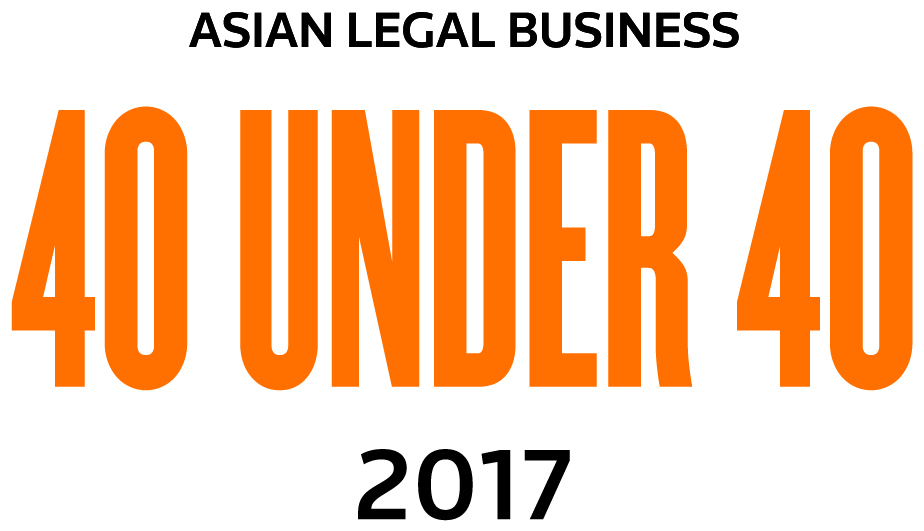 To be considered for the 40 Under 40 list, individuals need to be under the age of 40 as of November 1, 2017. They need to be based full-time in Asia (excluding China and Australia/New Zealand) and can be either in private practice or working in-house. The list will be published in the October 2017 issue of ALB.The deadline for submissions is August 11, 2017 at 5.30 pm (SGT/HKT). A submission does not guarantee a ranking.*Please mark confidential information VERY CLEARLYPlease send submissions to Ranajit Dam (ranajit.dam@thomsonreuters.com) Basic details Career highlights Recommendations (if available)Other information (optional)NameFirm/CompanyPractice area(s), if applicable LocationAge 
(as of Nov. 1, 2017)Years of legal experienceCurrent title Years in current firm/companyEducational and bar qualificationsPrevious roles and employer detailsPlease list significant career achievements Please list the most important deals or cases (if in disputes) in careerPlease list most significant work in the last 12 monthsIf in private practice, please list some important clientsPlease list any significant accolades received for work, such as public recognition, awards etc.Comments from client(s) (please include name, title, organisation) Comments  from managing partner, superior or other colleague (please include name and title)Volunteer, CSR or related workFuture plans  and career ambitionsOther relevant information